ΕΛΛΗΝΙΚΗ  ΔΗΜΟΚΡΑΤΙΑ	                         Δράμα: 31/03/2020ΠΕΡΙΦΕΡΕΙΑ ΑΝΑΤΟΛΙΚΗΣ ΜΑΚΕΔΟΝΙΑΣ – ΘΡΑΚΗΣ ΓΕΝΙΚΗ Δ/ΝΣΗ ΕΣΩΤΕΡΙΚΗΣ ΛΕΙΤΟΥΡΓΙΑΣ 	Αρ. Πρωτ.: ΓΠ/ΔΡ. 51928/1817Δ/ΝΣΗ ΔΙΟΙΚΗΤΙΚΟΥ-ΟΙΚΟΝΟΜΙΚΟΥΠΕΡΙΦΕΡΕΙΑΚΗΣ ΕΝΟΤΗΤΑΣ ΔΡΑΜΑΣΤΜΗΜΑ ΠΡΟΜΗΘΕΙΩΝ					Προς: 1)Κάθε ενδιαφερόμενοΤαχ.Δ/νση :Διοικητήριο	  2) ιστοσελίδα ΠΕ Δράμας 	Ταχ. Κώδικας : 66100 Δράμα		          3) ιστοσελίδα ΠΑΜΘΠληροφορίες : Καλαϊτζίδης Θ.Τηλέφωνο: 2521351325Φαξ: 2521351375e-mail: kalaitzidisth@pamth.gov.gr ΘΕΜΑ: Πρόσκληση εκδήλωσης ενδιαφέροντος για κατάθεση οικονομικής προσφοράς για την υπηρεσία «Δαπάνη διαχείρισης (κλάδεμα-διαμόρφωση-ανανέωση–εκρίζωση κόμης θάμνων & Δέντρων κ.λ.π.) των χώρων πρασίνου που βρίσκονται στον περιβάλλοντα χώρο του κτιρίου της Δ/νσης Μεταφορών & Επικοινωνιών της ΠΕ Δράμας στην περιοχή του Μυλοποτάμου Δράμας».Σας γνωρίζουμε ότι η Περιφερειακή Ενότητα Δράμας ενδιαφέρεται για την ανάθεση της υπηρεσίας «δαπάνη διαχείρισης (κλάδεμα-διαμόρφωση-ανανέωση–εκρίζωση κόμης θάμνων & Δέντρων κ.λ.π.) των χώρων πρασίνου που βρίσκονται στον περιβάλλοντα χώρο του κτιρίου της Δ/νσης Μεταφορών & Επικοινωνιών της ΠΕ Δράμας στην περιοχή του Μυλοποτάμου Δράμας». Για το λόγο αυτό καλούμε τους ενδιαφερόμενους να καταθέσουν οικονομική προσφορά για το σύνολο της ζητούμενης υπηρεσίας, όπως αυτή αναφέρεται στον παρακάτω πίνακα, η οποία να ικανοποιεί τους όρους και τις προδιαγραφές της παρούσας πρόσκλησης. Οι προσφορές κατατίθενται τις εργάσιμες ημέρες και ώρες, στην Δ/νση Διοικητικού Οικονομικού Π.Ε. Δράμας, Τμήμα Προμηθειών γραφείο 325, Διοικητήριο Δράμας έως τη Παρασκευή 03 Απριλίου 2020 και ώρα 12:00. Μετά το πέρας της ορισμένης ημερομηνίας και ώρας καμία προσφορά δεν θα γίνεται αποδεκτή και θα επιστρέφεται χωρίς να αποσφραγισθεί. Η Οικονομική Προσφορά θα αφορά τιμή σε ευρώ με Φ.Π.Α., με κριτήριο ανάθεσης τη συνολικά χαμηλότερη τιμή, εφόσον όμως οι προδιαγραφές πληρούν τις ελάχιστες απαιτήσεις της υπηρεσίας και με την προϋπόθεση ότι θα προηγηθούν όλες οι απαραίτητες διαδικασίες. Σε διαφορετική περίπτωση δεν θα πραγματοποιηθεί η δαπάνη. Το συνολικό κόστος της Οικονομικής Προσφοράς δεν θα πρέπει να υπερβαίνει το ποσό των εννέα  χιλιάδων τριακοσίων εβδομήντα δύο ευρώ και ογδόντα πέντε λεπτών (9.372,85€) συμπεριλαμβανομένου Φ.Π.Α., σύμφωνα με την με αρ. πρωτ. 46247/1596/13-03-2020 Απόφαση Ανάληψη Υποχρέωσης (ΑΔΑ:ΨΗΗΤ7ΛΒ-Υ04), και κριτήριο ανάθεσης τη συνολικά χαμηλότερη τιμή.                  ΠΕΡΙΓΡΑΦΗ ΥΠΗΡΕΣΙΩΝ- ΤΕΧΝΙΚΕΣ ΠΡΟΔΙΑΓΡΑΦΕΣΟι οικονομικές προσφορές πρέπει να είναι σφαγιασμένες και υπογεγραμμένες και δεν πρέπει να έχουν ξύσματα, σβησίματα, προσθήκες, διορθώσεις και οτιδήποτε άλλο που τις καθιστούν ασαφείς ή δυσανάγνωστες .Οι προσφορές δεν είναι δεσμευτικές για την Περιφερειακή Ενότητα Δράμας, ούτε υποχρεούται αυτή  να προχωρήσει άμεσα στην εν λόγω προμήθεια.Ο οικονομικός φορέας στον οποίο θα ανατεθεί η ζητούμενη υπηρεσία είναι εξ ολοκλήρου υπεύθυνος για την έκδοση τυχών αδειών που απαιτούνται από άλλες υπηρεσίες και την διαδικασία επίβλεψης και τήρησης κανόνων ασφαλείας για την ολοκλήρωση του έργου και αποδέχεται ανεπιφύλακτα τους όρους της παρούσας πρόσκλησης.Οι ενδιαφερόμενοι οικονομικοί φορείς μαζί με την προσφορά τους οφείλουν να προσκομίσουν τα παρακάτω δικαιολογητικά για την απόδειξη της μη συνδρομής των λόγων αποκλεισμού του άρθρου 73 του ν.4412/2016 και την απόδειξη τεχνικής και επαγγελματικής ικανότητας για την εκτέλεση της προς ζήτηση υπηρεσίας:απόσπασμα ποινικού μητρώου που να έχει εκδοθεί έως τρεις (3) μήνες πριν από την υποβολή τουπιστοποιητικό που εκδίδεται από την αρμόδια αρχή, που να είναι εν ισχύ κατά το χρόνο υποβολής του από το οποίο να προκύπτει ότι είναι ενήμεροι ως προς τις υποχρεώσεις τους που αφορούν τις εισφορές κοινωνικής ασφάλισης (επικουρικής και κύριας) και ως προς τις φορολογικές υποχρεώσεις τους (ΦΟΡΟΛΟΓΙΚΗ & ΑΣΦΑΛΙΣΤΙΚΗ ΕΝΗΜΕΡΩΤΗΤΑ)πιστοποιητικό ότι δεν τελούν υπό πτώχευση, πτωχευτικό συμβιβασμό ή υπό αναγκαστική διαχείριση ή ότι δεν έχουν υπαχθεί σε διαδικασία εξυγίανσης  που να έχει εκδοθεί έως τρεις (3) μήνες πριν από την υποβολή του από το αρμόδιο πρωτοδικείο της έδρας του οικονομικού φορέαπιστοποιητικό  ότι το νομικό πρόσωπο δεν έχει τεθεί υπό εκκαθάριση με δικαστική απόφαση οποίο εκδίδεται από το οικείο Πρωτοδικείο της έδρας του οικονομικού φορέα και πιστοποιητικό ότι δεν έχει τεθεί υπό εκκαθάριση με απόφαση των εταίρων  το οποίο εκδίδεται από το Γ.Ε.Μ.Η. Τα φυσικά πρόσωπα (ατομικές επιχειρήσεις) δεν προσκομίζουν πιστοποιητικό περί μη θέσεως σε εκκαθάρισηπιστοποιητικό/βεβαίωση του οικείου επαγγελματικού ή εμπορικού μητρώου δραστηριότητα συναφή με τη ζητούμενη υπηρεσία η οποία αποδεικνύεται μέσω της ηλεκτρονικής πλατφόρμας της Ανεξάρτητης Αρχής Δημοσίων Εσόδων (με εκτύπωση της καρτέλας «Στοιχεία Μητρώου/επιχείρησης» όπως αυτά εμφανίζονται στο taxisnet).να διαθέτουν τουλάχιστον ένα άτομο ειδικότητας ΠΕ Δασολόγων ή Γεωπόνων ή ΤΕ Δασοπονίας ή Γεωπονίας, που θα επιβλέπει τις εργασίες των συνεργείων Κατάλογος εκτέλεσης έργων συναφούς αντικειμένου με αυτό της παρούσας πρόσκλησης  κατά τη διάρκεια της τελευταίας πενταετίας, σε δημόσιο ή ιδιωτικό φορέα που αποδεικνύονται με την προσκόμιση  του συμφωνητικού και της αντίστοιχης βεβαίωσης καλής εκτέλεσης για εργασίες που παρείχε ο οικονομικός φορέας για λογαριασμό δημόσιου φορέα, ενώ για εργασίες που παρείχε ο οικονομικός φορέας για λογαριασμό ιδιωτικού φορέα απαιτείται να προσκομίσει αντίγραφο των αντίστοιχων τιμολογίων παροχής υπηρεσιών.Σε περίπτωση που η προσφορά δεν υποβάλλεται από ατομική επιχείρηση, αλλά από επιχείρηση οποιασδήποτε νομικής μορφής, θα πρέπει να προσκομίζονται τα απαραίτητα έγγραφα νόμιμης εκπροσώπησης.Η δαπάνη του έργου γίνεται εις βάρος του Ειδικού Φορέα και Κ.Α.Ε. 1072.0899.0001 οικονομικού έτους 2020.Για οποιαδήποτε περαιτέρω διευκρίνιση ή πληροφορία χρειαστείτε, παρακαλούμε όπως επικοινωνήσετε οποιαδήποτε εργάσιμη ημέρα και ώρα με το Τμήμα Προμηθειών στο τηλ.  2521351325 και στο τηλ. 2521351244 Δ/νση Αγροτικής Οικονομίας & Κτηνιατρικής κα. Σαρίγκολη Ιωάννα.Η παρούσα πρόσκληση θα αναρτηθεί στην επίσημη ιστοσελίδα της Π.Ε. Δράμας  www.pedrama.eu και της ΠΑΜΘ www.pamth.gov.gr                                                                                  Μ.Ε.Π.Ο ΠΡΟΪΣΤΑΜΕΝΟΣ ΤΗΣΔ/ΝΣΗΣ Δ/ΚΟΥ ΟΙΚΟΝΟΜΙΚΟΥΠΑΡΔΑΛΙΔΗΣ  ΣΤ.Α/ΑΕΙΔΟΣ ΥΠΗΡΕΣΙΩΝΜΟΝΑΔΑ ΜΕΤΡΗΣΗΣΠΟΣΟΤΗΤΑΤΙΜΗ ΜΟΝΑΔΟΣ ΣΕ €ΣΥΝΟΛΙΚΟ ΠΡΟΫΠΟΛΟΓΙΣΘΕΝ  ΚΟΣΤΟΣ ΣΕ €ΣΥΝΟΛΙΚΟ ΠΡΟΫΠΟΛΟΓΙΣΘΕΝ  ΚΟΣΤΟΣ ΣΕ €1Γενική μόρφωση επιφάνειας στρέμματα0,50250,00125,00125,002Εγκατάσταση χλοοτάπητα με σπορά στρέμματα 0,502.050,001.025,001.025,003Βοτάνισμα με βενζινοκίνητο χορτοκοπτικό μηχάνημα πεζού χειριστή σε άλση, πάρκα, πλατείες και ελεύθερους χώρους στρέμματα2,0030,0060,0060,004Καθαρισμός χώρου φυτών σε άλση πάρκα, πλατείες και ελεύθερους χώρουςστρέμματα4,0010,0040,0040,005Διαμόρφωση κόμης δέντρων ύψους έως 4,00m στα πάρκα   Τεμάχια78,7561,2561,256Διαμόρφωση κόμης δέντρων ύψους από 4,00m έως 8,00m  (Αναθεωρείται με το άρθρο ΠΡΣ 5354)Τεμάχια1220,002.40,002.40,007Ανανέωση κόμης ή κοπή μεγάλων δέντρων ύψους 8,00m έως 12,00m σε πλατείες,  πάρκα κλπ.Τεμάχια8967,506.007,506.007,50ΣΥΝΟΛΟ ΧΩΡΙΣ ΦΠΑΣΥΝΟΛΟ ΧΩΡΙΣ ΦΠΑΣΥΝΟΛΟ ΧΩΡΙΣ ΦΠΑΣΥΝΟΛΟ ΧΩΡΙΣ ΦΠΑΣΥΝΟΛΟ ΧΩΡΙΣ ΦΠΑΣΥΝΟΛΟ ΧΩΡΙΣ ΦΠΑ7.558,757.558,75Φ.Π.Α 24%Φ.Π.Α 24%Φ.Π.Α 24%Φ.Π.Α 24%Φ.Π.Α 24%Φ.Π.Α 24%1.814,101.814,10ΤΕΛΙΚΟ ΠΡΟΫΠΟΛΟΓΙΣΘΕΝ ΠΟΣΟΤΕΛΙΚΟ ΠΡΟΫΠΟΛΟΓΙΣΘΕΝ ΠΟΣΟΤΕΛΙΚΟ ΠΡΟΫΠΟΛΟΓΙΣΘΕΝ ΠΟΣΟΤΕΛΙΚΟ ΠΡΟΫΠΟΛΟΓΙΣΘΕΝ ΠΟΣΟΤΕΛΙΚΟ ΠΡΟΫΠΟΛΟΓΙΣΘΕΝ ΠΟΣΟΤΕΛΙΚΟ ΠΡΟΫΠΟΛΟΓΙΣΘΕΝ ΠΟΣΟ9.372,859.372,85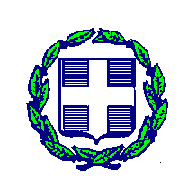 